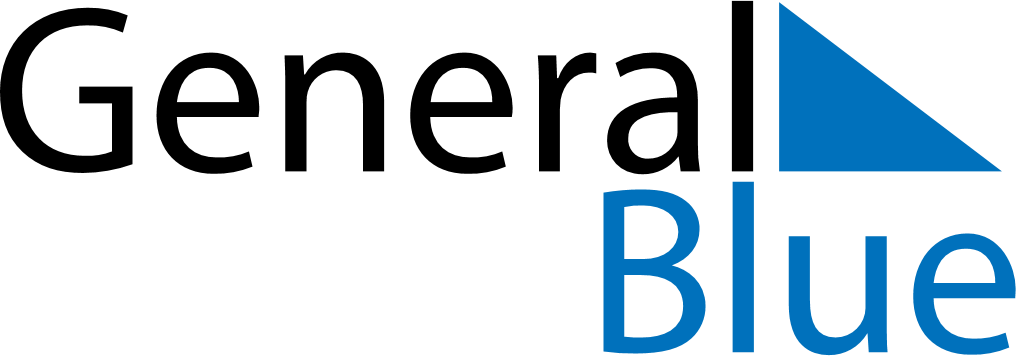 April 2021April 2021April 2021April 2021Cocos IslandsCocos IslandsCocos IslandsSundayMondayTuesdayWednesdayThursdayFridayFridaySaturday1223456789910Easter MondaySelf Determination Day1112131415161617181920212223232425262728293030Anzac Day